     K А Р А Р                                                                       ПОСТАНОВЛЕНИЕ                                                                                                                                                                                   20  январь  2020 й.                         №5                       20 января  2020 г.Об отмене постановления Администрации сельского поселения Новокарамалинский сельсовет муниципального района Миякинский район Республики Башкортостан от 09 января 2019 г. №2 «Об определении перечня объектов для отбывания наказания осужденными обязательных работ»         На основании протеста прокуратуры Миякинского района от 14.01.2020 № Д-12-07-2020/55  П О С Т А Н О В Л Я Ю:        1.Отменить постановление от 09.01.2019 №2 «Об определении перечня объектов для отбывания наказания осужденными обязательных работ.»     2. Обнародовать настоящее постановление путем размещения на информационном стенде в здании администрации сельского поселения Новокарамалинский сельсовет по адресу: Республика Башкортостан, Миякинский район, с. Новые Карамалы, ул. Центральная, д.56 «А» и разместить на официальном сайте в сети интернет по адресу: http:// spnovokaramali.ru/  3.  Контроль за исполнением настоящего постановления оставляю за собой.Настоящее Постановление вступает в силу со дня его подписания.Глава сельского поселения                                             И.В. ПавловБашkортостан Республикаhы              Миeкe районы                             муниципаль районыныn                         Яnы Kарамалы ауыл                   советы ауыл билeмehе                Хакимиeте  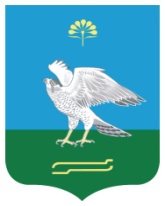 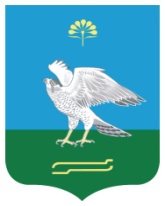 Администрация сельского           поселения Новокарамалинский сельсовет муниципального района  Миякинский район                        Республики Башкортостан